DIAGRAMA EN H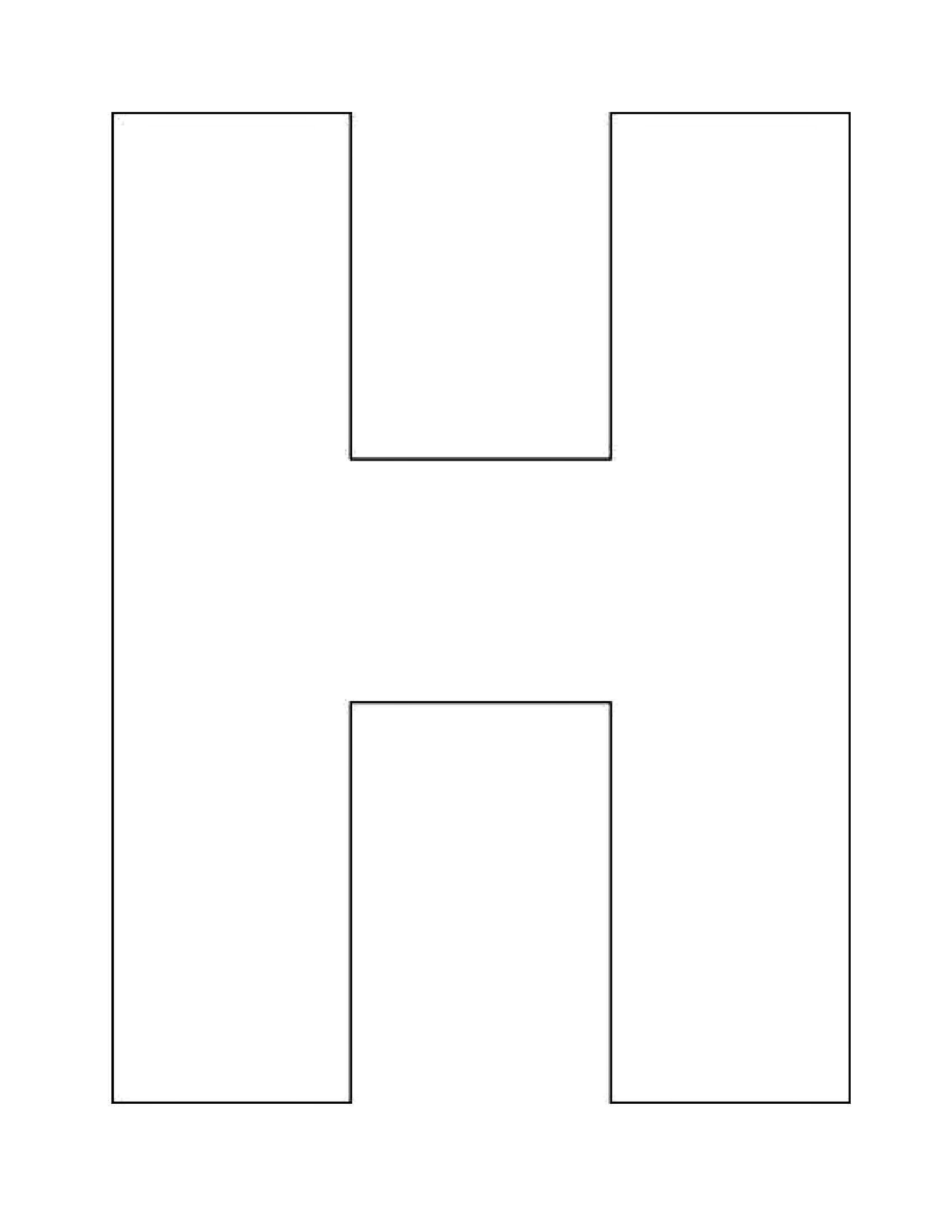 